město BlanskoRada města BlanskoNařízení města Blanskoo placeném stání silničních motorových vozidel na místních komunikacích ve vymezených oblastech města Blansko Rada města Blansko se na své 24. schůzi konané dne 31.10.2023 usnesením č. 22 usnesla vydat na základě § 23 odst. 1 písm. a) zákona č. 13/1997 Sb., o pozemních komunikacích, ve znění pozdějších předpisů (dále jen „zákon o pozemních komunikacích“) a v souladu s § 11 odst. 1 a § 102 odst. 2 písm. d) zákona č. 128/2000 Sb., o obcích (obecní zřízení), ve znění pozdějších předpisů, toto nařízení:Článek 1Úvodní ustanoveníPro účely organizování dopravy na území města Blansko vymezuje toto nařízení oblasti, ve kterých lze místní komunikace nebo jejich určené úseky užít ke stání silničních motorových vozidel (dále jen „vozidlo“) na dobu časově omezenou, nejvýše však na dobu 24 hodin, za stanovenou cenu. Tímto nařízením se vymezují nehlídaná placená parkovací stání na území města Blansko.Článek 2Nehlídaná placená parkovací stáníNehlídaná placená parkovací stání jsou zřizována za účelem organizace dopravy v souladu s § 23 odst. 1 písm. a) zákona o pozemních komunikacích na veřejně přístupných parkovištích, místních komunikacích nebo jejich vymezených úsecích, které jsou vymezeny v příloze č. 1, 2 a 3 tohoto nařízení. Tato nehlídaná placená parkovací stání lze užít pouze za cenu sjednanou v souladu s cenovými předpisy. Nehlídaná placená parkovací stání jsou zpravidla vybavena parkovacím automatem a označena dopravní značkou IP 13c. Doba pro povinnost placení a výše ceny je vyznačena na zařízení pro placení ceny – parkovacím automatu (dále jen „PA“), na dodatkové tabulce instalovaného dopravního značení nebo v mobilní aplikaci.Cenu za užití placeného parkovacího stání vozidlem na dobu časově omezenou, na veřejně přístupném parkovišti nebo na místní komunikaci či jejím určeném úseku musí řidič neprodleně po zaparkování vozidla uhradit prostřednictvím PA, případně v mobilní aplikaci, kdy řidič zadá do PA či parkovací aplikace registrační značku zaparkovaného vozidla.Uhrazení ceny se prokazuje parkovacím lístkem vydaným PA, mobilní aplikací, parkovací kartou nebo zadáním registrační značky zaparkovaného vozidla, jde-li o stání užívaná pravidelně nebo opakovaně. Parkovací karty vydává po zaplacení ceny společnost, která je pověřena provozem sítě placených parkovacích stání ve městě Blansko.Kontrolu úhrady ceny na placených parkovacích stáních ve městě Blansko provádí Městská policie Blansko. Vozidla, jejichž řidiči neuhradí stanovenou cenu za užití placeného parkovacího stání, mohou být zajištěna technickým prostředkem k zabránění odjezdu vozidla nebo na náklady provozovatele vozidla či odpovědného řidiče odtažena.Článek 3SankcePorušení povinností stanovených tímto nařízením se postihuje podle zvláštních předpisů.Článek 4Zrušovací ustanoveníZrušuje se Nařízení města Blansko č. 1/2017 o stání vozidel ve městě Blansko.Článek 5ÚčinnostToto nařízení nabývá účinnosti dnem 01.05.2024.v. r. Ing. Jiří Crhastarosta      v. r. Mgr. Lenka Dražilová, MBA					  v. r.  Ing. Ivo Stejskal    	     1. místostarostka						      2. místostarostaPříloha č. 1 Nařízení o placeném stání silničních motorových vozidel na místních komunikacích ve vymezených oblastech města Blansko Placená ZÓNA I – barevně označeno modrou barvouNehlídaná placená parkovací stání:Veřejně přístupná parkoviště:na ulici Rožmitálova, pod Wanklovým nám. u kruhové křižovatky,na ulici Seifertova s příjezdem z ulice Rožmitálova,na nám. Republiky,na ulici A. Skotáka,na ulici K. H. Máchy (parkoviště před nemocnicí)parkoviště před Úřadem práce a za budovou Vodní 2462/11. Vymezené úseky místních komunikací:ulice Bezručova – podélný parkovací pruh mezi kruhovou křižovatkou a nám. Svobody,nám. Svobody – dva parkovací zálivy s podélnými parkovacími místy,nám. Svobody – šikmá stání v jednom směru od ulice Rožmitálova a kolmá stání po obou stranách komunikace před bytovým domem nám. Svobody 1711/8b,nám. Republiky – kolmá stání vlevo ve směru jízdy od ulice Rožmitálova po autobusovou zastávku Blansko, náměstí Republiky,ulice Seifertova – šikmá stání v parkovacím zálivu za budovou Komerční banky,ulice K. H. Máchy (před nemocnicí).Uvedená placená parkovací stání a vymezené úseky místních komunikací jsou dále konkretizovány grafickou částí přílohy č. 1.Grafická část přílohy č. 1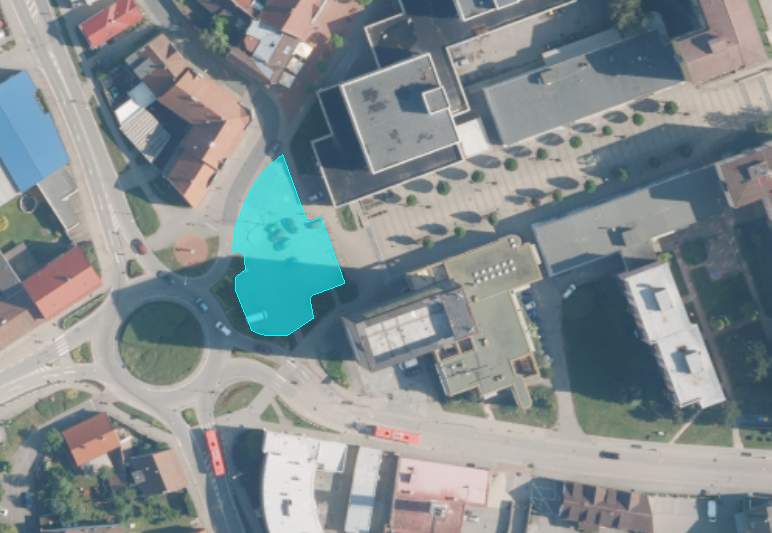 placené stání na ulici Rožmitálova, pod Wanklovým nám. u kruhové křižovatky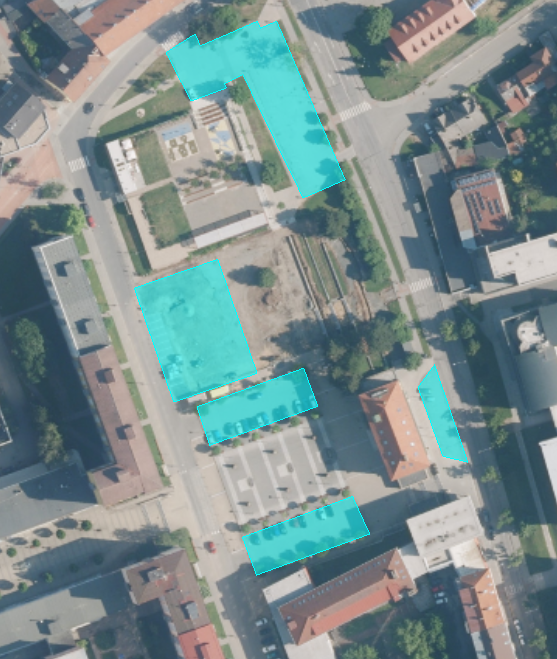 placená stání na ulici Seifertova s příjezdem z ulice Rožmitálova, nám. Republiky – kolmá stání vlevo ve směru jízdy od ulice Rožmitálova po autobusovou zastávku Blansko, náměstí Republiky, náměstí Republiky, ulice Seifertova – šikmá stání v parkovacím zálivu za budovou Komerční banky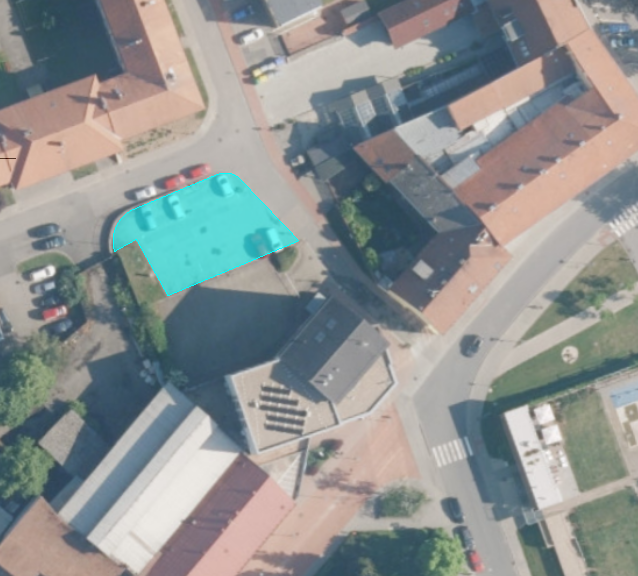 placené stání na ulici A. Skotáka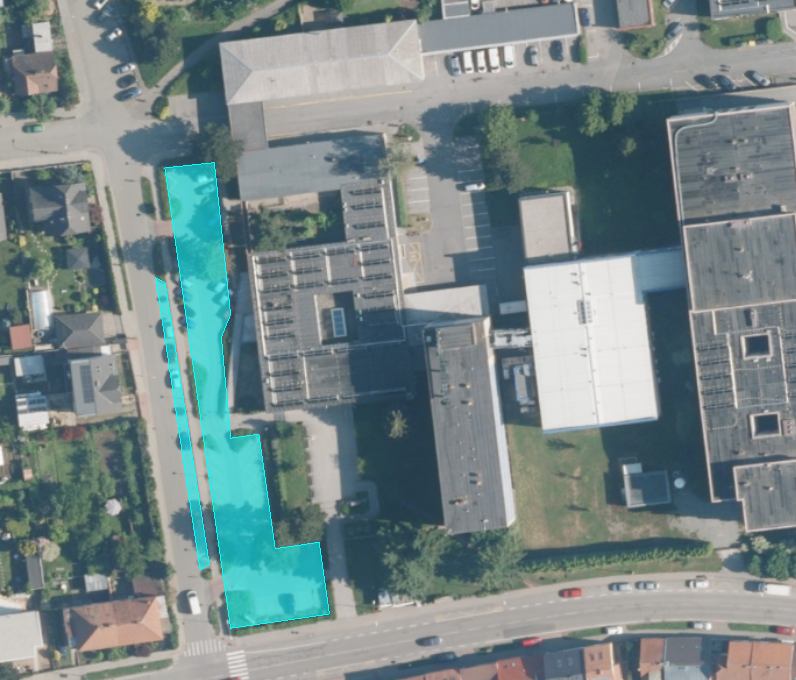 placená stání na ulici K. H. Máchy (ulice K. H. Máchy a parkoviště před nemocnicí)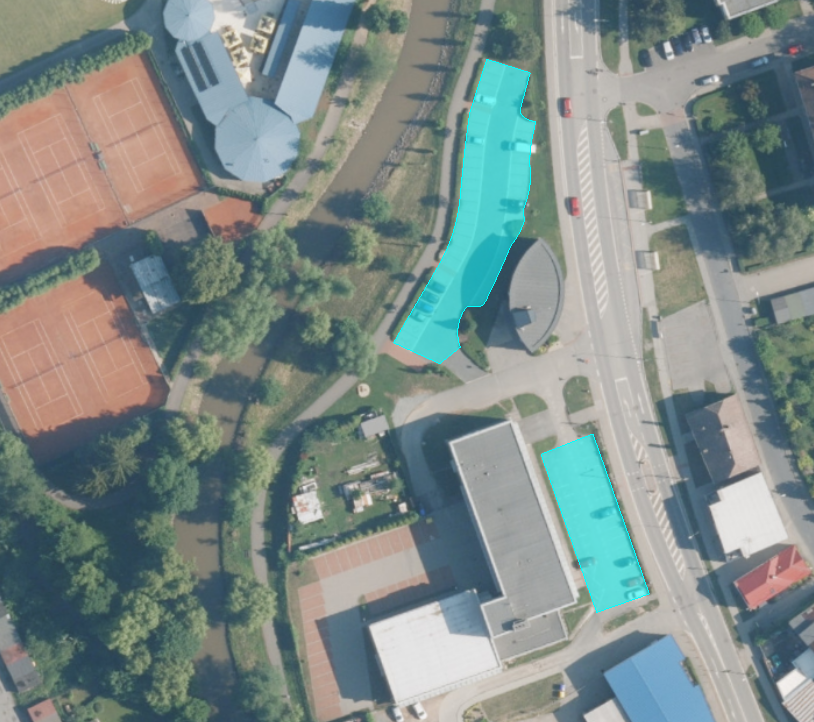 placené stání parkoviště před Úřadem práce a za budovou Vodní 2462/11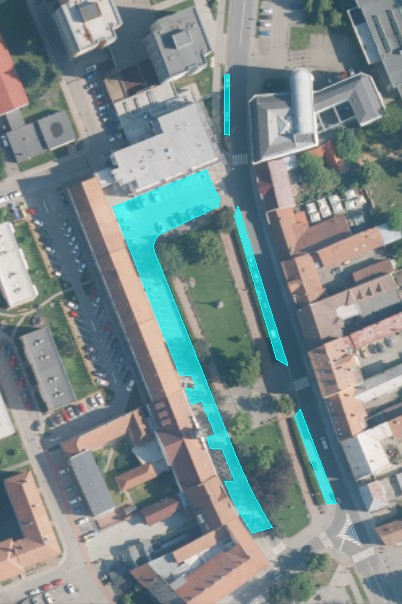 placená stání nám. Svobody a ul. Bezručova: ulice Bezručova – podélný parkovací pruh mezi kruhovou křižovatkou a nám. Svobody, nám. Svobody – dva parkovací zálivy s podélnými parkovacími místy, nám. Svobody – šikmá stání v jednom směru od ulice Rožmitálova a kolmá stání po obou stranách komunikace před bytovým domem nám. Svobody 1711/8bPříloha č. 2 Nařízení o placeném stání silničních motorových vozidel na místních komunikacích ve vymezených oblastech města Blansko Placená ZÓNA II – barevně označeno oranžovou barvouNehlídaná placená parkovací stání - veřejně přístupná parkoviště:Parkoviště u nádraží ČD při ulici Edvarda BenešeParkoviště naproti hotelu Macocha u ulice NádražníParkoviště u autobusového nádraží podél ulice SvitavskáParkoviště u obchodního domu BillaParkoviště u zastávky ČD při ulici RožmitálovaParkoviště u zastávky ČD při ulici KomenskéhoParkoviště u zastávky ČD u garáží pod nástupištěm směr Dolní LhotaUvedená placená parkovací stání jsou dále konkretizována grafickou částí přílohy č. 2.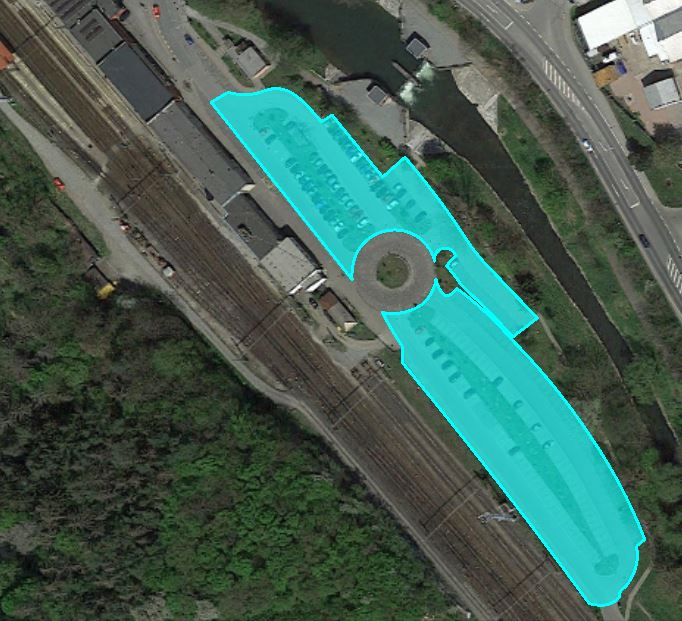 Parkoviště u nádraží ČD při ulici Edvarda Beneše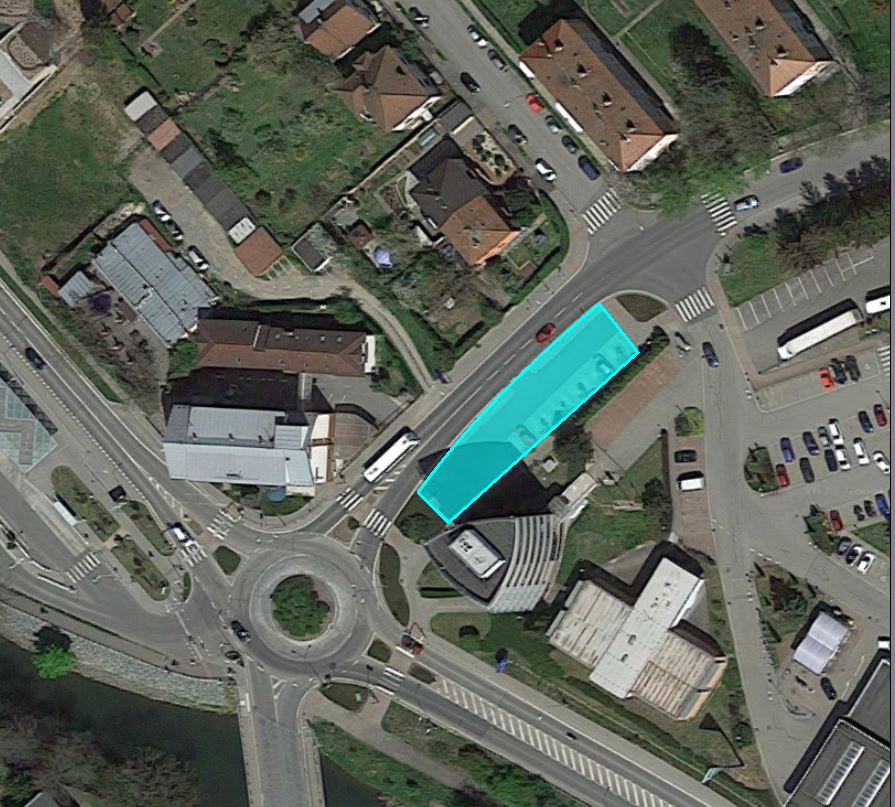 Parkoviště naproti hotelu Macocha u ulice Nádražní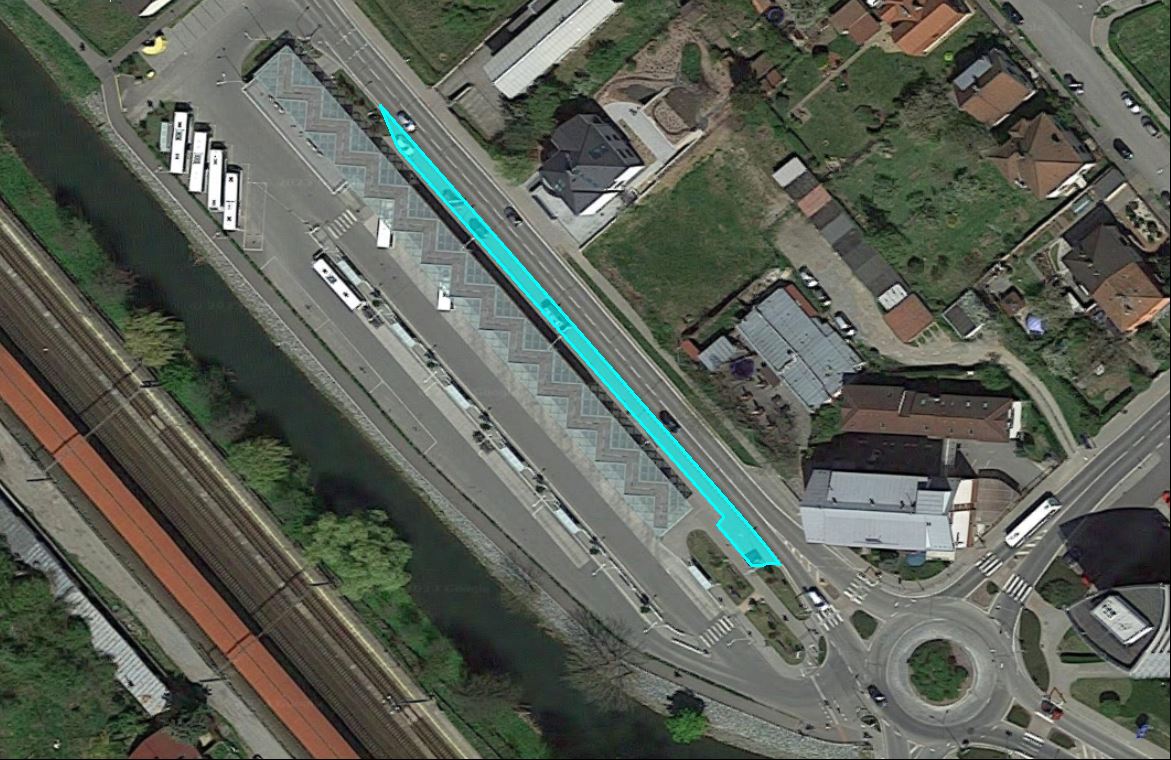 Parkoviště u autobusového nádraží podél ulice Svitavská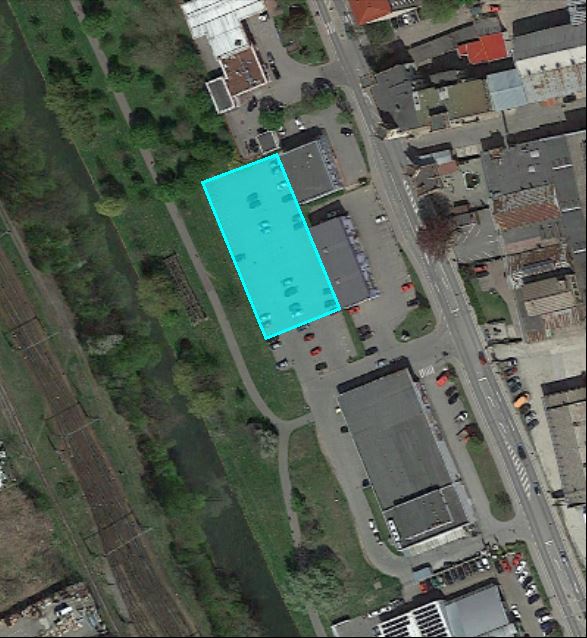 Parkoviště u obchodního domu Billa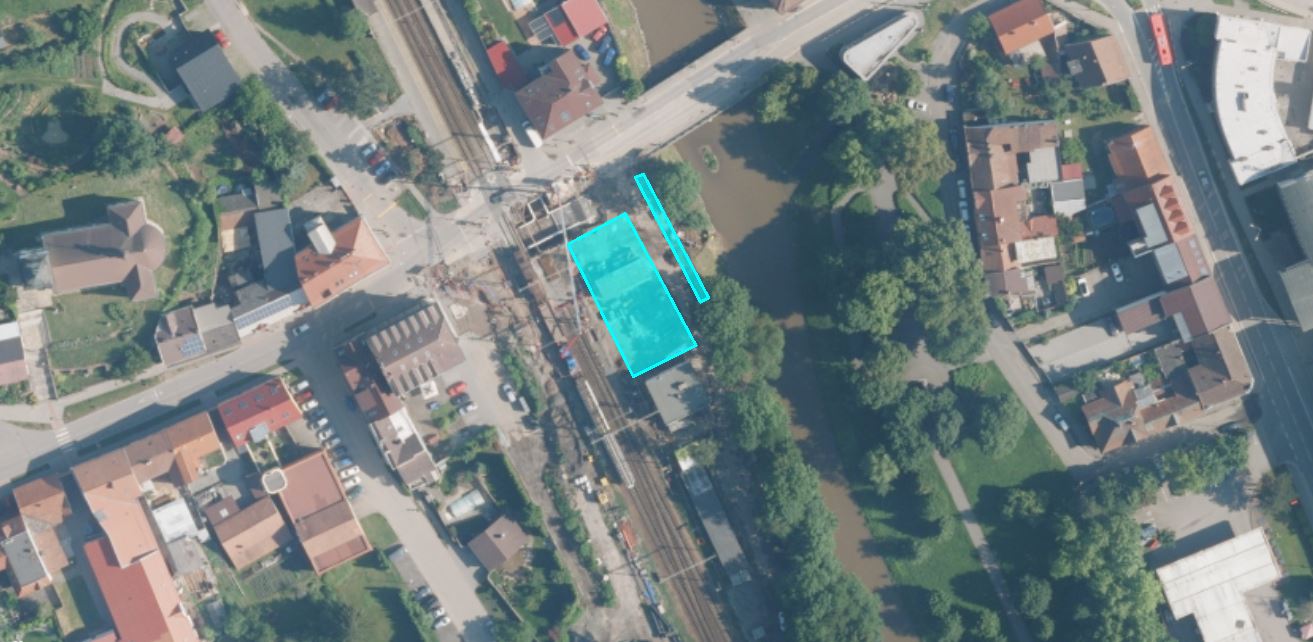 Parkoviště u zastávky ČD při ulici Rožmitálova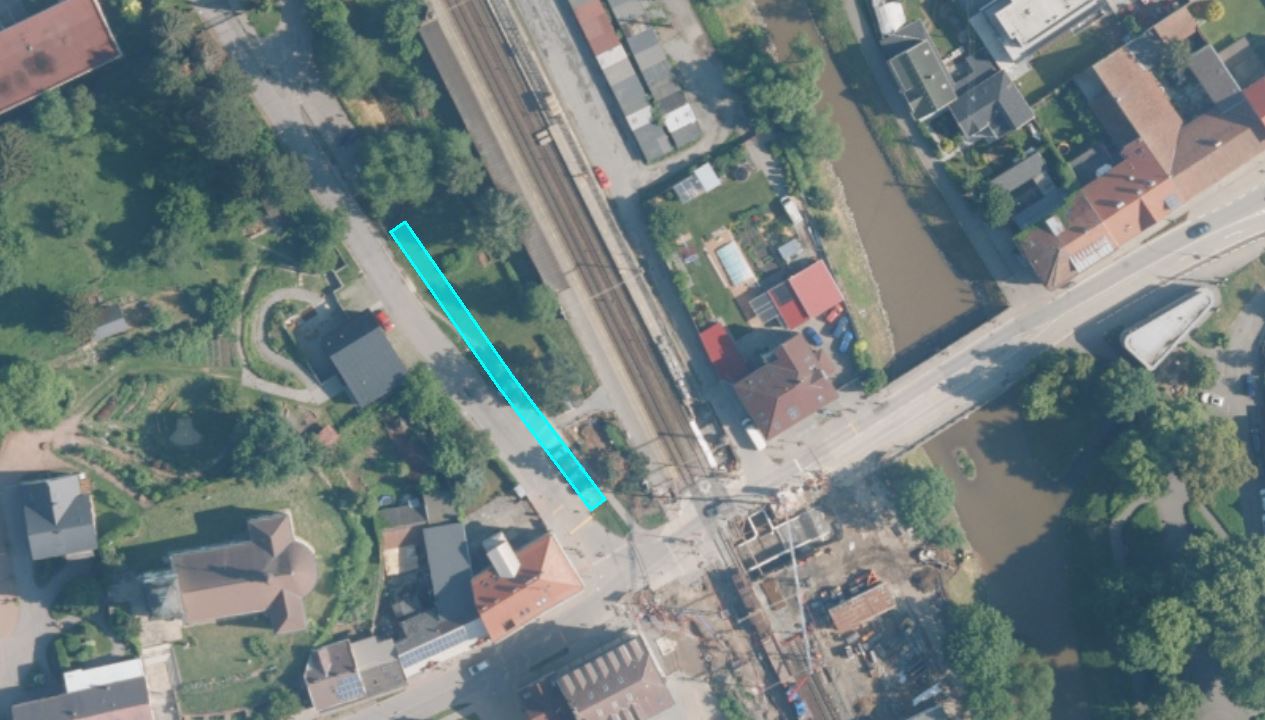 Parkoviště u zastávky ČD při ulici Komenského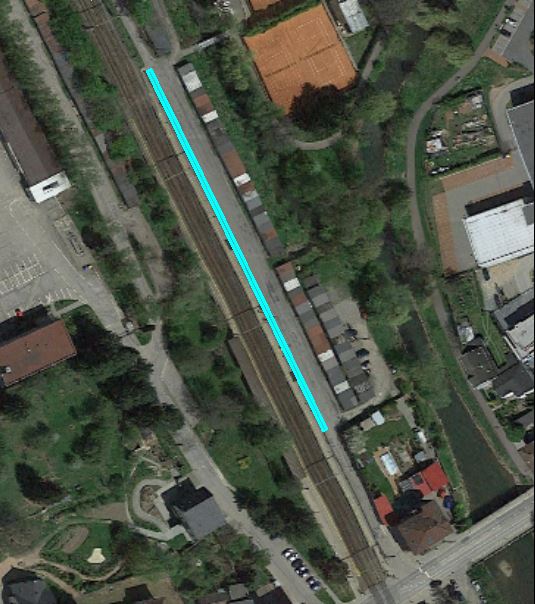 Parkoviště u zastávky ČD u garáží pod nástupištěm směr Dolní LhotaPříloha č. 3 Nařízení o placeném stání silničních motorových vozidel na místních komunikacích ve vymezených oblastech města Blansko Placená ZÓNA III Nehlídaná placená parkovací stání - veřejně přístupná parkoviště:Parkoviště na ul. Zahradní (nad nemocnicí)Uvedené placené parkovací stání je dále konkretizováno grafickou částí přílohy č. 3.
placené stání na ulici Zahradní (nad nemocnicí)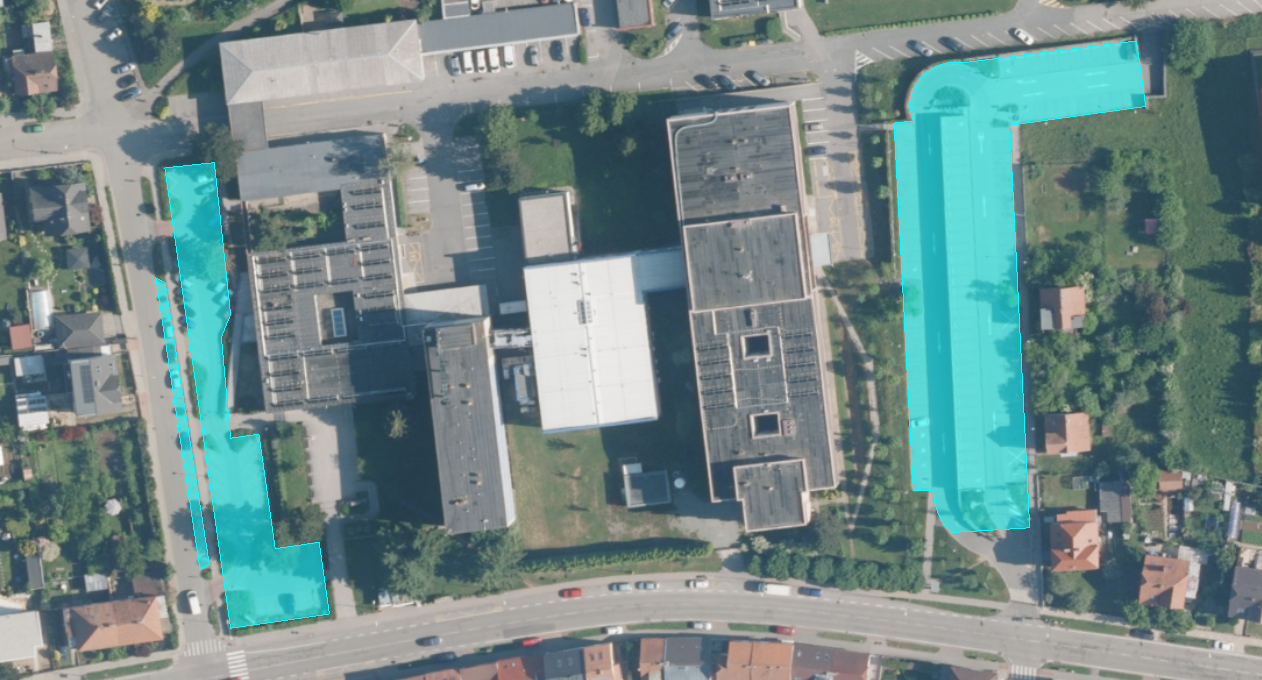 